SECRETARIA MUNICIPAL DE SAÚDE DE CHIAPETTA/RSPLANO MUNICIPAL DE VACINAÇÃOCONTRA COVID-19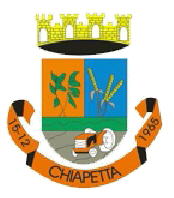 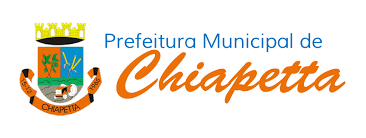 APRESENTAÇÃOO município de Chiapetta/RS, localizado na 13ª Região de Saúde (Diversidade) e vinculado à 17ª CRS – Coordenadoria Regional de Saúde, através da Secretaria Municipal de Saúde vem por meio deste, apresentar as estratégias traçadas para atender ao Plano Nacional de Operacionalização da Vacinação contra a COVID-19 do Ministério da Saúde/2021.A organização da vacinação contra COVID-19, no âmbito municipal, foi produzida respeitando as normas técnicas publicadas pelos Governos Federal e Estadual para efetivação da vacinação contra COVID-19. Segundo informe técnico do Ministério da Saúde, data do de 19 de janeiro de 2021, o início da vacinação se dará pelos trabalhadores da saúde, pessoas idosas residentes em instituições de longa permanência (institucionalizadas-ILP), pessoas maiores de 18 anos com deficiência residentes em residências inclusivas (institucionalizadas) e indígenas vivendo em terras indígenas em conformidade com os cenários de disponibilidade da vacina. Segundo o Ministério da Saúde, a vacinação contra COVID-19 objetiva reduzir a morbimortalidade causada pelo novo coronavírus, bem como a manutenção do funcionamento da força de trabalho dos serviços de saúde e a manutenção do funcionamento dos serviços essenciais.ETAPASO Ministério da Saúde definiu a organização da Vacinação contra COVID-19 em quatro etapas:Primeira Etapa: trabalhadores da saúde, população idosa a partir dos 75 anos de idade, pessoas com 60 anos ou mais que vivem em instituições de longa permanência (como asilos e instituições psiquiátricas) e população indígena. Segunda Etapa: Pessoas de 60 a 74 anos.Terceira Etapa: Pessoas com comorbidades que apresentam maior chance para agravamento da doença (como portadores de doenças renais crônicas e cardiovasculares).Quarta Etapa: Professores, forças de segurança e salvamento, funcionários do sistema prisional e população privada de liberdade.PÚBLICO ALVOA partir das etapas definidas pelo Ministério da Saúde e com a chegada fracionada das doses de vacina, a Secretaria de Saúde do Rio Grande do Sul, em seu Plano Estadual de Vacinação contra a COVID-19 orientou o ordenamento prioritário para vacinação da seguinte forma:1 – Profissionais da Saúde:   Profissionais em atenção direta a COVID-19;Profissionais que prestam assistência direta a pacientes em Instituições de Longa Permanência para Idosos – ILPI;Profissionais da área de saúde que realizam atendimento a pacientes devido a outras questões de saúde que não COVID-19.Nesta etapa inicial de vacinação dos profissionais de saúde, o Município de Chiapetta/RS seguirá a recomendação sobre Estratificação dos Grupos Prioritários dos Trabalhadores de Saúde SES/ COS conforme pactuado em reunião com a diretoria do COSEMS – Conselho das Secretarias Municipais de Saúde do Rio Grande do Sul, no dia 25 de Janeiro de 2021, seguindo a ordem de vacinação prioritária dos profissionais. Contudo, cabe destacar que TODOS os profissionais da saúde serão vacinados, porém o ordenamento é necessário devido ao quantitativo enviado da vacina.2 – Pessoas de 60 anos ou mais institucionalizadas em ILPI:  Pessoas com mais de 60 anos institucionalizadas;Pessoas institucionalizadas ou domiciliadas com deficiências ou questões neurológicas graves.3 – População indígena ou comunidades de região tribal;4 – População quilombola;5 –  Idosos:Acima de 80 anos;75 a 79 anos;70 a 74 anos;65 a 69 anos;60 a 64 anos.–  Morbidades:Diabetes mellitus;Hipertensão arterial grave;Doença pulmonar obstrutiva crônica;Doença renal crônica;Doenças cardiovasculares e cerebrovasculares;Indivíduos transplantados de órgão solido;Anemia falciforme;Câncer;Obesidade grave (IMC≥40).– Trabalhadores educacionais;– Pessoas com deficiência institucionalizadas;– Sistema prisional: População privada de liberdade e– Funcionários do sistema de privação de liberdade;– Pessoas em situação de rua;– Pessoas com deficiência permanente/severa;–  Força de segurança e salvamento;– Caminhoneiros;– Trabalhadores de transporte coletivo, rodoviário e metro ferroviário;– Trabalhadores portuários;– Trabalhadores de transporte aéreo. META VACINAÇÃODestaca-se que para se atingir o objetivo principal da vacinação, de reduzir casos graves e óbitos pela COVID-19, é fundamental alcançar altas e homogêneas coberturas vacinais. Para tanto, todos os esforços a nível federal, estadual e municipal devem estar voltados para vacinar toda população alvo. Portanto, o Programa Nacional de Imunização estabeleceu como meta, vacinar ao menos 90% da população alvo de cada grupo, uma vez que é de se esperar que uma pequena parcela da população apresente contraindicações à vacinação.OPERACIONALIZAÇÃOA sala de vacinas localizada na Secretaria Municipal de Saúde, da qual, está incluso o sistema de rede frio municipal, é a referência para o recebimento e distribuição das vacinas para as demais salas de vacinas do município. A coordenação municipal de imunização é a referência para contatos e esclarecimentos sobre a campanha de vacinação conta COVID-19.A efetivação da primeira etapa da vacinação ocorrerá nos respectivos locais onde os trabalhadores de saúde estão alocados no território do município através das equipes volantes (hospitais públicos e privados, centro de triagem, UPA, SAMU, APS e outros) e nas Instituições de Longa Permanência de Idosos. Os profissionais da área de saúde que realizam atendimento a pacientes devido a outras questões de saúde que não COVID-19, receberão a vacina nas Unidades Básicas de Saúde ou Estratégias de Saúde da Família de sua referência.Pessoas em atenção domiciliar (acamados, deficiências graves, cadeirantes) receberão a vacinação pelas equipes de saúde da família em domicílio a partir de contado de e agendamento prévio dos familiares com a unidade de saúde de referência.A partir da segunda etapa do ministério da saúde e quinto item do plano de ordenamento prioritário da Secretaria de Saúde do estado do Rio Grande do Sul, a vacinação deixara de estar e centralizada na sala de vacinas central e irá ocorrer em todas as salas de vacinas das unidades básicas de saúde e estratégias de saúde da família de referência. A efetivação da vacinação contra o COVID-19 de acordo com as etapas e o ordenamento das prioridades, está vinculada a disponibilidade de vacinas recebidas pelo município de Chiapetta/RS.Cada pessoa vacinada com a primeira dose, deve ficar atenta ao prazo dado para realizar a segunda dose da vacina.SISTEMA DE INFORMAÇÃOOs registros de aplicação de vacinas, da Campanha Nacional de Vacinação contra a COVID-19, serão realizados no sistema de informação do programa nacional de imunizações (SI-PNI), em plataforma especifica para esta campanha SIPNI (www.sipni.saude.gov.br).Diferente das campanhas realizadas ate hoje, dessa vez o registro da dose aplicada será de forma nominal a partir do numero do CPF ou do CNS (Cartão Nacional do SUS) do cidadão. Portanto, além do número de pessoas imunizadas individualmente, a partir do acesso de profissionais cadastrados. O município não medirá esforços para manter o programa atualizado, mesmo em períodos com grande demanda de vacinação, através do apoio de profissionais digitadores habilitados para informação de doses nominais no programa de registro oficial.A Secretaria Municipal de Saúde manterá atualização semanal do quantitativo de doses disponíveis e aplicadas nas diferentes etapas da campanha de vacinação contra COVID-19.As informações da vacinação estão disponíveis na página do município de Chiapetta/RS www.chiapetta.rs.gov.br e na página de monitoramento Estadual da Imunização COVID-19/RS www.vacina.saude.rs.gov.br. FARMACOVIGILÂNCIAConsiderando a introdução das vacinas COVID-19 e a necessidade de se estabelecer o perfil de segurança das mesmas, conforme o informe técnico do Ministério da Saúde, orienta-se que os eventos adversos pós vacinais, não grave ou graves, compatíveis com as definições de casos, bem como os erros de imunização e problemas com a rede de frio, serão notificados em sistema nacional de registro e investigação, o e-SUS notifica.Qualquer evento adverso decorrente da vacinação deve ser informado no local onde a pessoa realizou a vacina. Para esclarecimentos sobre o processo de vacinação no município, o setor de imunização pode ser contatado pelo telefone (55) 37841034. ___________Cleomara BertasoSecretária Municipal da Saúde____________Cristiane MaçalaiEnfermeira 